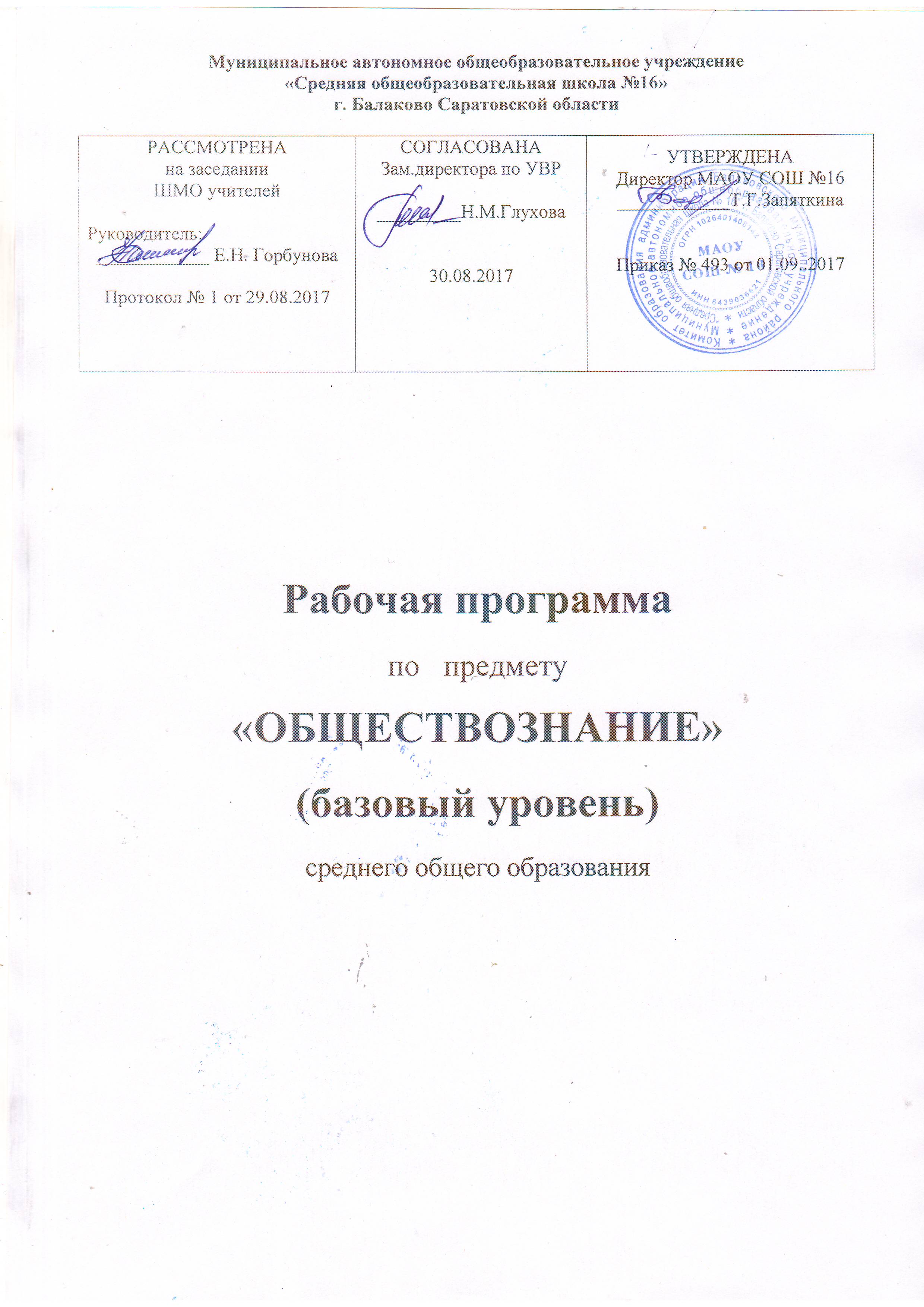 Рабочая программа учебного предмета «Обществознание» составлена в соответствии с требованиями примерной программы среднего общего образования по курсу «Обществознание» Министерства Образования и науки РФ для 10-11 классов (профильный уровень), авторской программы Л. Н. Боголюбова. М.: Просвещение, 2016г., учебного  плана МАОУ СОШ №16 на 2017-2018 уч. год.. Рабочая программа рассчитана на 140 часов в год, 2 часа в неделю. УМК: 1. Обществознание. 10 класс: учебник для общеобразоват. учреждение: базовый.уровень / [ Л.Н. Боголюбов, Ю.И. Аверьянов, Н.И. Городецкая и др.]; под ред. Л.Н. Боголюбова; Рос. акад. наук, Рос. акад. образования, изд-во «Просвещение» –   М.: Просвещение, 2010;2. Обществознание. 11 класс: учебник для общеобразоват. учреждение: базовый.уровень / [ Л.Н. Боголюбов, Ю.И. Аверьянов, Н.И. Городецкая и др.]; под ред. Л.Н. Боголюбова; Рос. акад. наук, Рос. акад. образования, изд-во «Просвещение» –   М.: Просвещение, 2010;3.Обществознание. Поурочные разработки. 10 класс: пособие для учителей общеобразоват. организаций: базовый уровень /[Л.Н. Боголюбов, А.Ю. Лазебникова, Ю.А. Аверьянова и др.]. - М.: Просвещение, 2014.4. 3.Обществознание. Поурочные разработки. 11 класс: пособие для учителей общеобразоват. организаций: базовый уровень /[Л.Н. Боголюбов, А.Ю. Лазебникова, Ю.А. Аверьянова и др.]. - М.: Просвещение, 2014.Планируемые результаты обученияВ результате изучения курса обществознания в 10  классе обучающиеся должны:Знать/понимать- биосоциальную сущность человека, основные этапы и факторы социализации личности, место и роль человека в системе общественных отношений; - тенденции развития общества в целом как сложной динамичной системы, а также важнейших социальных институтов; - необходимость регулирования общественных отношений, сущность социальных норм, механизмы правового регулирования;- особенности социально-гуманитарного познания.Уметь:- характеризовать основные социальные объекты, выделяя их существенные признаки, закономерности развития; - анализировать актуальную информацию о социальных объектах, выявляя их общие черты и различия; устанавливать соответствия между существенными чертами и признаками изученных социальных явлений и обществоведческими терминами и понятиями; - объяснять причинно-следственные и функциональные связи изученных социальных объектов (включая взаимодействия человека и общества, важнейших социальных институтов, общества и природной среды, общества и культуры, взаимосвязи подсистем и элементов общества); - раскрывать на примерах изученные теоретические положения и понятия социально-экономических и гуманитарных наук; - осуществлять поиск социальной информации, представленной в различных знаковых системах (текст, схема, таблица, диаграмма, аудиовизуальный ряд); извлекать из неадаптированных оригинальных текстов ( правовых, научно-популярных, публицистических и др. ) знания по заданным темам; систематизировать, анализировать и обобщать неупорядоченную социальную информацию; различать в ней факты и мнения, аргументы и выводы;- оценивать действия субъектов социальной жизни, включая личность, группы, организации, с точки зрения социальных норм, экономической рациональности; - формулировать на основе приобретенных обществоведческих знаний собственные суждения и аргументы по определенным проблемам ;- подготавливать устное выступление, творческую работу по социальной проблематике; - применять социально-экономические и гуманитарные знания в процессе решения познавательных задач по актуальным социальным проблемам;Использовать приобретенные знания и умения в практической деятельности и повседневной жизни  для:- успешного выполнения типичных социальных ролей; сознательного взаимодействия с различными социальными институтами; - совершенствования собственной познавательной деятельности;- критического восприятия информации, получаемой в межличностном общении и массовой коммуникации; осуществления самостоятельного поиска, анализа и использования собранной социальной информации; - решения практических жизненных проблем, возникающих в социальной деятельности; - ориентировки в актуальных общественных событиях, определения личной гражданской позиции; - предвидения возможных последствий определенных социальных действий. - оценки происходящих событий и поведения людей с точки зрения морали и права; - реализации и защиты прав человека и гражданина, осознанного выполнения гражданских обязанностей; - осуществления конструктивного взаимодействия людей с разными убеждениями, культурными ценностями и социальным положением.В результате изучения курса обществознания в 11  классе обучающиеся должны: Знать:- биосоциальную сущность человека, основные этапы и факторы социализации личности, место и роль человека в системе общественных отношений; - тенденции развития общества в целом как сложной динамичной системы, а также важнейших социальных институтов; - необходимость регулирования общественных отношений, сущность социальных норм, механизмы правового регулирования; - особенности социально-гуманитарного познания;Уметь:- характеризовать основные социальные объекты, выделяя их существенные признаки, закономерности развития; - анализировать актуальную информацию о социальных объектах, выявляя их общие черты и различия; устанавливать соответствия между существенными чертами и признаками изученных социальных явлений и обществоведческими терминами и понятиями; - объяснять причинно-следственные и функциональные связи изученных социальных объектов (включая взаимодействия человека и общества, важнейших социальных институтов, общества и природной среды, общества и культуры, взаимосвязи подсистем и элементов общества); - раскрывать на примерах изученные теоретические положения и понятия социально-экономических и гуманитарных наук; - осуществлять поиск социальной информации, представленной в различных знаковых системах (текст, схема, таблица, диаграмма, аудиовизуальный ряд);извлекать из неадаптированных оригинальных текстов( правовых, научно-популярных, публицистических и др. ) знания по заданным темам; систематизировать, анализировать и обобщать неупорядоченную социальную информацию; различать в ней факты и мнения, аргументы и выводы; - оценивать действия субъектов социальной жизни, включая личность, группы, организации, с точки зрения социальных норм, экономической рациональности; - формулировать на основе приобретенных обществоведческих знаний собственные суждения и аргументы по определенным проблемам; - подготавливать устное выступление, творческую работу по социальной проблематике; - применять социально-экономические и гуманитарные знания в процессе решения познавательных задач по актуальным со-циальным проблемам;Использовать приобретенные знания и умения в практической деятельности и повседневной жизни:- успешного выполнения типичных социальных ролей; сознательного взаимодействия с различными социальными институтами; - совершенствования собственной познавательной деятельности; - критического восприятия информации, получаемой в межличностном общении и массовой коммуникации; осуществления самостоятельного поиска, анализа и использования собранной социальной информации; - решения практических жизненных проблем, возникающих в социальной деятельности; - ориентировки в актуальных общественных событиях, определения личной гражданской позиции; - предвидения возможных последствий определенных социальных действий. - оценки происходящих событий и поведения людей с точки зрения морали и права; - реализации и защиты прав человека и гражданина, осознанного выполнения гражданских обязанностей; - осуществления конструктивного взаимодействия людей с разными убеждениями, культурными ценностями и социальным положением.Содержание учебного предмета (140ч)10 классОбщество Общество как динамическая система.  Основные  сферы жизни общества, их взаимосвязь. Общество и природа. Общество и культура. Важнейшие институты общества. Общество, страна, государство. Общество в узком и широком смысле. Общество как социальная организация страны. Основные признаки общества. Взаимосвязь четырех сфер общества. Взаимосвязь, взаимоотношение общества и природы. Глобальные экологические проблемы. Развитие культуры. Традиции в культуре. Проблема сохранения культурного наследия.Человек Человек как продукт биологической, социальной и культурной эволюции. Цель и смысл жизни человека. Науки о человеке. Природа как предпосылка выделения человека и общества. Широкое и узкое значение слова «природа». Влияние НТП на природу. Понятие антропогенных нагрузок. Опасность  неконтролируемого изменения окружающей среды. Духовные ориентиры личности. Мораль, ценности, идеалы. Патриотизм. Добро и зло. Мировоззрение и его роль в жизни человека. Роль знаний в жизни человека. Чувственное и рациональное познание. Спор эмпириков и рационалистов. Понятие об агностицизме. Критерии истины. Объективность истины. Абсолютные и относительные истины. Истина и заблуждение. Многообразие путей познания. Особенности научного познания. Научное мышление и современный человек. Деятельность как способ человеческого бытия. Деятельность человека и поведение животных. Структура деятельности. Потребности человека, интересы и мотивы деятельности. Виды деятельности. Творческая деятельность. Трудовая деятельность. Игра. Учебная деятельность. Соотношение деятельности и общения. Биологическое и социальное в человеке. Личность. Социальное поведение и социализация личности. Самосознание и самореализация. Единство свободы и ответственности личности. Познание человеком самого себя. Самооценка. Категории морали. Становление нравственного начала в человеке. Этика ненасилия.Духовная культура Традиции и новаторство в культуре. Формы и разновидности культуры: народная, массовая, элитарная. Диалог культур. Проблемы современной отечественной культуры. Происхождение слова «культура» и его значение. Материальная и нематериальная культура, ее состав и структура. Элементы культуры и культурный комплекс. Этикет, его происхождение и правила. Культурное наследие России, проблемы его сохранения.  Основная задача и исторические формы образования. Приемы обучения, предметы и формы усвоения знаний школьниками. Государственное и частное образование. Школа как особый тип учебно-воспитательного учреждения. Правовые основы школьного образования. Роль науки в современном обществе. Сочетание научной и педагогической функции в университете. Научно-исследовательские и академические институты. Классификация наук. Школа как способ приобщения к основам науки. Структура, функции, история и формы. Особенности религии и религиозного мышления. Многообразие религий. Мировые религии: буддизм, христианство, ислам. Роль религии в современном мире. Различные определения религии; ее значение и роль в обществе. Тотемизм, фетишизм и анимизм. Мировые религии: христианство, ислам, буддизм. Вера и верование. Миф и мифология. Культ и символ как важные элементы религии. Религиозные обряды и типы жертвоприношений. Культ предков и традиция уважения родителей.  Различные трактовки искусства. Структура и состав изобразительного искусства. Субъекты художественной культуры. Критерии произведений искусства. Изящные искусства, их история и развитие. «Свободные искусства».Экономика Экономика и экономическая наука. Спрос и предложение. Экономика и уровень жизни. Экономика и социальная структура общества. Экономика и политика. Сущность экономической  культуры. Экономические отношения и интересы. Экономическая  свобода и  социальная ответственность.Социальная сфера  Социальная структура. Социальная стратификация и  мобильность. Социальные процессы в современной России. Молодежь как социальная группа. Развитие социальных ролей в юношеском возрасте. Молодежная субкультура. Этнос: нации и народности. Межнациональные и межконфессиональные отношения.  Этносоциальные конфликты, пути их разрешения. Конституционные принципы (основы) национальной политики в РФ.  Социальные отношения и взаимодействия. Социальный конфликт. Неравенство, богатство и бедность. Социальные аспекты труда. Культура труда.   Семья как малая группа. Брак и развод, неполная семья.  Социальная значимость здорового образа жизни. Отклоняющееся поведение.Политическая сфера Формы проявления влияния: сила, власть и авторитет. Становление власти в качестве политического института общества. Разделение властей. Властные отношения и социальная иерархия. Борьба за власть.  Структура и функции политической системы. Государство в политической системе. Политические режимы. Определение политической системы общества. Общие признаки государства. Понятие и значение суверенитета. Внешние и внутренние функции государства. Причины и условия появления государства. Виды монополии государства. Сущность и классификация политических режимов.  Признаки гражданского общества. История развития и сущность гражданства. Избирательное право и его происхождение. Борьба за гражданские права. Понятие о правовом государстве и история его становления. Признаки правового государства. Черты тоталитарного государства. Избирательная система. Типы избирательных систем. Многопартийность и партийные системы.   Участие гражданина в политической жизни.  Политический процесс. Органы государственной власти в РФ.  Федеративное устройство России.Право как особая система норм Социальные нормы. Функции и сущность права. Представление о юридической ответственности. Права и обязанности. Понятие о естественных и гражданских правах. Уровень и содержание правосознания. Правовая культура. Разновидности правовых норм. Основные отрасли права. Иерархия нормативно-правовых актов. Правоотношения и правонарушения.  Понятие и виды юридической ответственности. Конституционное право.  Административное право. Гражданское право. Трудовое право. Семейное право. Уголовное право. Экологическое право.                              Повторение. Повторение планируется учителем по результатам мониторинга за качеством усвоения основных тем.11 классЧеловек и экономика Экономика и экономическая наука. Что изучает экономическая наука. Экономическая деятельность. Измерители экономической деятельности. Понятие ВВП.Экономический рост и развитие. Факторы экономического роста. Экономические циклы.Рынок и рыночные структуры. Конкуренция и монополия. Спрос и предложение. Факторы спроса и предложения. Фондовый рынок Акции, облигации и другие ценные бумаги.Роль фирм в экономике  РФ. Факторы производства и факторные доходы. Постоянные и переменные издержки. Экономические и бухгалтерские издержки и прибыль. Налоги, уплачиваемые предприятиями.Бизнес в экономике. Организационно-правовые формы и правовой режим предпринимательской деятельности в РФ.Вокруг бизнеса. Источники финансирования бизнеса. Основные принципы менеджмента. Основы маркетинга.Роль государства в экономике. Общественные блага. Внешние эффекты. Госбюджет. Государственный долг. Основы денежной и бюджетной политики. Защита конкуренции и антимонопольное законодательство.Банковская система. Роль центрального банка. Основные операции коммерческих банков. Финансовые институты. Виды, причины и последствия инфляции.Рынок труда. Безработица. Причины и экономические последствия безработицы. Государственная политика в области занятости в РФ.Мировая экономика. Государственная политика в области международной торговли. Глобальные проблемы экономики.Экономика потребителя. Сбережения, страхование.   Экономика производителя. Рациональное экономическое поведение потребителя и производителя.Проблемы социально – политической и духовной жизни (Свобода и необходимость в человеческой деятельности. Выбор в условиях альтернативы и ответственность за его последствия.Демографическая ситуация в РФ. Проблема неполных семей в РФ.Религиозные объединения и организации в РФ.Опасность тоталитарных сект.Общественное и индивидуальное сознание. Социализация индивида.Политическое сознание. Политическая идеология. Политическая психология. Политическое поведение. Многообразие форм политического поведения. Современный терроризм, его опасность. Роль СМИ в политической жизни.Политическая элита. Особенности ее формирования в современной России.Политическое лидерство. Типология лидерства. Лидеры и ведомые.Человек и закон Гуманистическая роль естественного права. Развитие норм естественного права. Естественное право как юридическая реальность. Законотворческий процесс в Российской Федерации, Гражданин, его права и обязанности. Гражданство в РФ. Воинская обязанность. Альтернативная гражданская служба. Права и обязанности налогоплательщика.Экологическое право. Право граждан на благоприятную окружающую среду. Способы защиты экологических прав. Экологические правонарушения в РФ.Гражданское право. Субъекты гражданского права. Имущественные права. Право на интеллектуальную собственность. Наследование. Неимущественные права: честь, достоинство, имя. Способы защиты имущественных и неимущественных прав.Семейное право. Порядок и условия заключения брака. Порядок и условия расторжения брака. Правовое регулирование отношений супругов.Занятость и трудоустройство. Порядок приема на работу, заключение и расторжение трудового договора. Правовые основы социальной защиты и социального обеспечения. Правила приема в образовательные учреждения профессионального образования. Порядок оказания платных образовательных услуг.Процессуальное право. Споры, порядок их рассмотрения. Особенности административной юрисдикции. Гражданский процесс: основные правила и принципы. Особенности уголовного процесса. Суд присяжных. Конституционное судопроизводство.Международная защита прав человека. Международная система защиты прав человека в условиях мирного времени. Международная защита прав человека в условиях военного времени. Международное гуманитарное право.Повторение. Повторение планируется учителем по результатам мониторинга за качеством усвоения основных тем.Тематическое планирование№КлассНаименование разделаКоличество часовПрактические работыКонтрольныеработы10 класс1Общество4122Человек.11213Духовная культура9114Экономика5115 Социальная сфера13316Политическая сфера12117Право как особая система норм11218Резерв511Всего 7012911 класс1Человек и экономика24212Проблемы социально – политической и духовной жизни15213Человек и закон23214Итоговое повторение65Резерв2Всего7063